Membership Application Form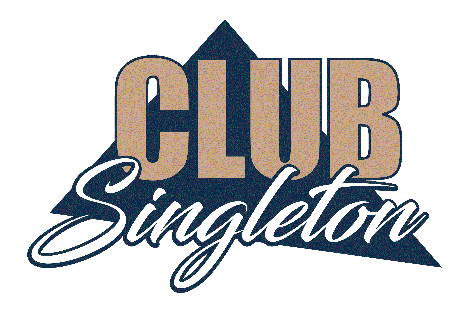 Appropriate Identification required e.g Driver’s LicenceType of membership:	Social member $5.00 (1 year)	      Social member $15.00 (5 years)	Registered bowler $75.00*		     Social Bowler $33.00*	*Registered and Social Bowler fees do not include Social Club Member fees as listed above.Your membership card is automatically activated for card based gaming, providing greater convenience and security. If you agree with the following statements please consent by signing below: I have read and understood the terms and conditions of Club Singleton’s Rewards Program. I am over the age of 18 years. I understand it is my responsibility to ensure my PIN is kept confidential at all times. I understand the security of my money in player accounts is the responsibility of both the Club and myself as the account holder. I am aware that I can only have one card and one account at any time. I understand the government has placed a $10,000 limit on player accounts. I have read the instruction leaflet on card based gaming. Please tick if you would like your membership card de-activated for card based gaming: All information submitted by you to manage and deliver the service you require is kept secure according to our Privacy Policy consistent with the requirements of the Privacy Act 1988. Club Singleton does not disclose personal information to any other person or business unless there is a legal requirement to do so. The Anti Money Laundering and Counter Terrorism Financing Act 2006 requires the Club to disclose the details of all patrons who are paid out a prize winning of the value of $10000 or more regardless of paid in cash, cheque or bank transfer.            I consent to receiving from Club Singleton promotional material which may contain gaming machine advertising. Gaming machine advertising is advertising that promotes or is intended to promote the playing of poker machines in the premises of the club. Your consent may be withdrawn at any time by notice to the club.           I do not wish to receive electronic information from Club Singleton about its offers and promotionsSignature of Applicant……………………………………………………………      Date……….…………………..Mr / Mrs / Miss / Ms (Please Circle)Mr / Mrs / Miss / Ms (Please Circle)Given name/s:Surname:Address:Suburb:Postcode:Address:Suburb:Date of Birth:Occupation:Gender: Male/FemalePhone:			Mobile:Email:Proposed Name and Member No:Seconded Name and Member No: